Перечень рекомендуемых мероприятий по улучшению условий трудаНаименование организации:  Закрытое акционерное общество «Челябинский завод технологической оснастки» (ЗАО «ЧЗТО»)  Дата составления: 11.06.2019 Члены комиссии по проведению специальной оценки условий труда: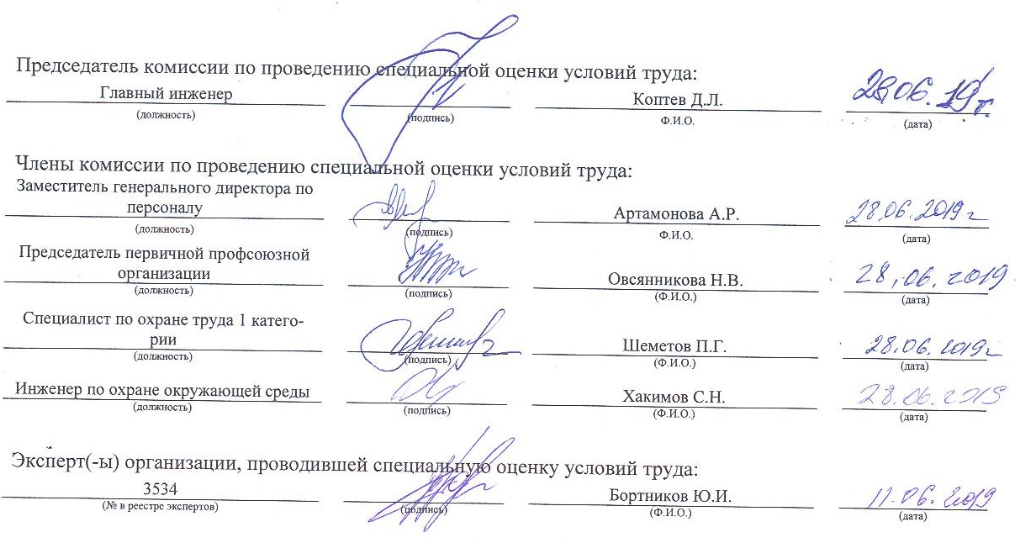 Наименование структурного подразделения, рабочего местаНаименование мероприятияЦель мероприятияСрок
выполненияСтруктурные подразделения, привлекаемые для выполненияОтметка о выполнении123456Администрация-Коммерческий отдел-Отдел по персоналу-Служба охраны труда-Финансово-экономический отдел-Отдел материально-технического снабжения-Конструкторская служба инженерного центра нефтепромыслового оборудования-Технологическая служба инженерного центра нефтепромыслового оборудования-Инженерный центр нефтепромыслового оборудования-Служба подготовки производства и ремонта-97626017. Старший мастер Применение средств звукопоглощения. Организовать рациональные режимы труда  и отдыхаСнижение уровня  шума. Снижение времени  воздействия шума 01.08.2019 г.СППиРвыполнено97626018А. Техник-электрик-наладчик электронного оборудования (II - I  категории)Применение средств звукопоглощения. Организовать рациональные режимы труда  и отдыхаСнижение уровня  шума. Снижение времени  воздействия шума 01.08.2019 г.СППиРвыполненоАдминистративно-хозяйственный отдел-Участок изготовления тары отдела отгрузки-97626021. Старший столярУсовершенствовать систему вентиляции. Организовать рациональные режимы труда  и отдыха. Применения средств индивидуальной защиты органов дыхания.Снижение концентрации вредных веществ в воздухе рабочей зоны. Уменьшение времени контакта с вредными веществами 01.08.2019 г.Отдел отгрузкивыполненоПрименение средств звукопоглощения. Организовать рациональные режимы труда  и отдыхаСнижение уровня  шума. Снижение времени  воздействия шума 01.08.2019 г.Отдел отгрузкивыполненоОрганизовать рациональные режимы труда  и отдыхаСнижение тяжести трудового процесса 01.08.2019 г.Отдел отгрузкивыполненоЦех № 1-Заготовительный участок цеха № 1-97626023. Грузчик (1 - 2 разряда)Применение средств звукопоглощения. Организовать рациональные режимы труда  и отдыхаСнижение уровня  шума. Снижение времени  воздействия шума 01.08.2019 г.Цех № 1выполненоУчасток механической обработки цеха № 1-97626024. Гравер (2 - 6 разряда)Применение средств звукопоглощения. Организовать рациональные режимы труда  и отдыхаСнижение уровня  шума. Снижение времени  воздействия шума 01.08.2019 г.Цех № 1выполненоУчасток термообработки цеха № 1-97626025А. Термист на установках ТВЧ (4 - 5 разряда)Применение средств индивидуальной защиты органов дыхания. Усовершенствовать систему вентиляции. Организовать рациональные режимы труда  и отдыхаСнижение концентрации вредных веществ в воздухе рабочей зоны. Уменьшение времени контакта с вредными веществами 01.08.2019 г.Цех № 1выполненоУсовершенствовать систему вентиляции. Организовать рациональные режимы труда  и отдыха. Применения средств индивидуальной защиты органов дыхания.Снижение концентрации вредных веществ в воздухе рабочей зоны. Уменьшение времени контакта с вредными веществами 01.08.2019 г.Цех № 1выполненоПрименение средств звукопоглощения. Организовать рациональные режимы труда  и отдыхаСнижение уровня  шума. Снижение времени  воздействия шума 01.08.2019 г.Цех № 1выполненоОрганизовать рациональные режимы труда  и отдыхаСнижение времени воздействия фактора 01.08.2019 г.Цех № 1выполнено